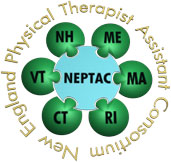 Licensure Review CourseSpringfield Technical Community College3/3/2018-3/4/2018Campus Map and DirectionsSpringfield Technical Community College
One Armory Square STE 1
P.O. Box 9000
Springfield, MA 01102-9000 USAFrom Rt. 91 North:Take Exit 7, Springfield CenterAt 2nd light turn left onto State Street.At 5th light turn left onto Federal StreetTurn left into Springfield Technical Community College's main gate.From Rt. 91 South:Take Exit 6, Springfield CenterMerge onto East Columbus AvenueTurn right onto State StreetTurn left onto Federal StreetTake first left into Springfield Technical Community CollegeFrom The Massachusetts Turnpike:Take Exit 6, Springfield.Turn left onto Route 291.Take Rt. 91 South toward HartfordFollow directions from Rt. 91 SouthYou will pass several academic buildings and will see the green on your left.  When you reach a 7 story building (building 2, Scibelli Hall), take a right. Watch the speed bumps!  You will see a parking lot on your left and buildings on your right.  Continue straight past these buildings and the road will turn to the left down a hill.  As you turn left to go down the hill, you will see Building 20, where the course will take place, on your right.  Continue down the hill and park on your right, in front of the main entrance to Building 20.  Signs will direct you to the room the course will be held in.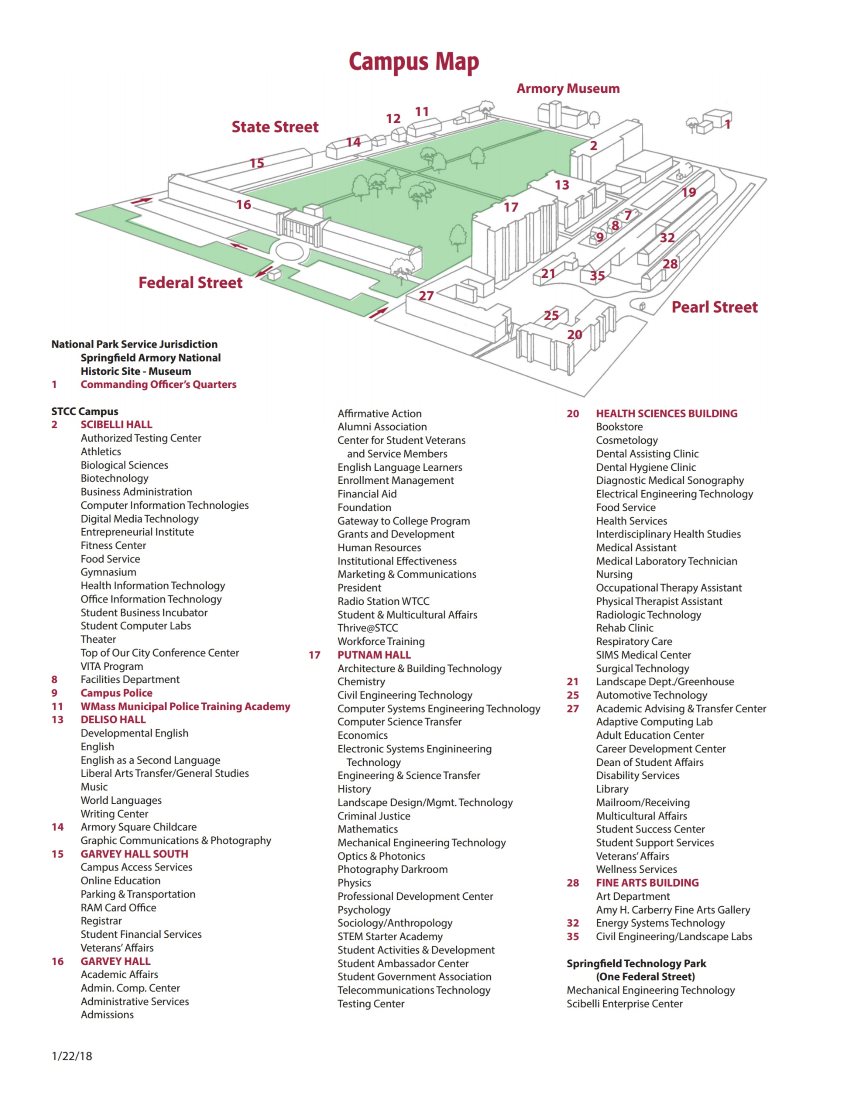 